              Главное управление МЧС России по г. Москве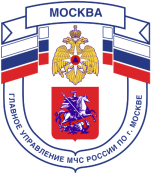 Управление по Новомосковскому и Троицкому АО. Москва, ул. Голубинская, д. 6А, тел.+7(495)421-83-17, email:mchs.nitao@mail.ru_________________________________________________________________Запах газа в квартиреЕсли почувствовали запах газа:– отключите плиту, перекройте подачу газа с помощью специального крана, распахните окна;– выведите всех из квартиры;– отключите электричество с помощью щитка;– выдерните телефонный шнур из розетки;– сами выйдите из квартиры, закрыв за собой плотно дверь;– вызовите аварийную газовую службу, дождитесь ее прибытия на улице.Если погасло пламя в газовой горелке:– заметив это, не пытайтесь зажечь горелку снова – это может привести к взрыву накопившегося газа. Перекройте кран его подачи, откройте окна и проветрите помещение;– подождите, пока горелка остынет (при необходимости очистите ее от остатков пищи и жира, продуйте отверстия подачи газа) и затем снова зажгите газ, предварительно закрыв окна и ликвидировав сквозняк;– если на кухне скопился газ, срочно перекройте его подачу, при этом дышите через мокрый платок (тряпку).– если концентрация газа велика и его подачу перекрыть  невозможно, немедленно эвакуируйте всех соседей по лестничной площадке, вызовите аварийную газовую службу и пожарную охрану; окажите помощь пострадавшим от отравления газом.Помните: при аварийных ситуациях на газовых магистралях могут внезапно перекрыть газ, а потом вновь подать его без предупреждения!Если Вы стали свидетелем пожара, в первую очередь позвоните в пожарную охрану по номеру – 01, или с сотового телефона  -  112Отдел надзорной деятельности Управления по Новомосковскому и Троицкому АО ГУ МЧС по г. Москве (ndnaoitao@yandex.ru)